Client:     Responsible Young Drivers x Renault 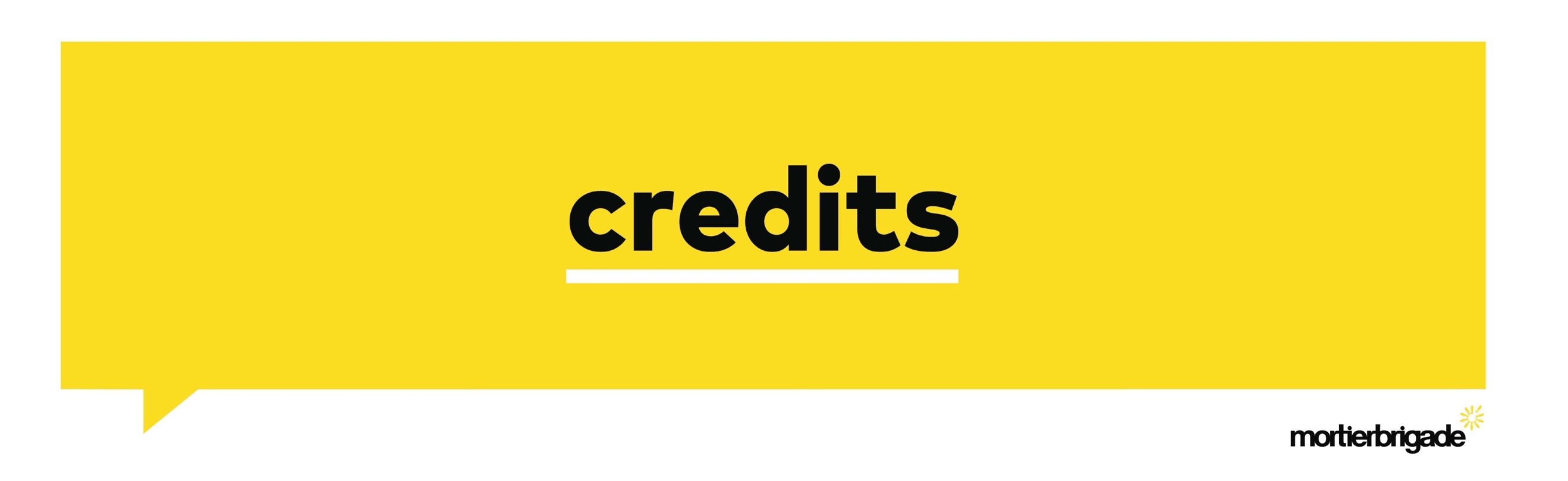 Client contacts: Laura Gonzales Schena, Johan Chiers, Catherine Closset, Myriam BayaAgency: mortierbrigadeCreative Directors: Jens Mortier, Joost Berends, Philippe De CeusterCreatives: Nicolas Mouquet, Geoffrey Masse Producer: Amandine Clio, Anneleen Vande Voorde, Tuyen PhamPR Manager: Anne-Cécile CollignonSocial: Jonas Van BaelStrategy: Philipe Gerin, Laura De Mey Digital Project Manager : Shaina VanderplanckeDesign : Geoffrey Masse, Usman AbdulDTP : Vito Lattorata, Sophie Bayeul Development website : Wout LeemansDirector: Michaël BombeeckExecutive Producer: Tuyen Pham DOP: Piet DeyaertEditor: Jelle StrooSoundstudio: RaygunPâtissier: Maison Zack